The Manitoba Child Care Association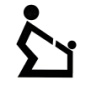 44th Annual “Reignite Your Passion” ConferenceMay 26th & 27th, 2022, Victoria Inn, Winnipeg, ManitobaTRADE SHOW APPLICATIONEXHIBITOR NAME: ______________________________________________________________ADDRESS: _____________________________________________________________________CITY: _______________________________	PROVINCE/STATE: _________________________POSTAL/ZIP CODE: ____________________________   PHONE: __________________________EMAIL ADDRESS: ________________________________________________________________REPRESENTATIVE/CONTACT PERSON: _______________________________________________EXHIBITOR NAME TAGS:    	1) _________________________________________________				2) ________________________________________________                              		3)_________________________________________________Is electrical required in your space?      Yes _____ No _____Do you require an additional 8ft table?    Yes _____ No _____What type of product or service will you be displaying? _________________________________A maximum of 3 booths will be available to exhibitors, per day. The Manitoba Child Care Association is committed to comply with the legal obligations imposed by the Federal Government’s Personal Information Protection and Electronic Documents Act (PIPEDA) regarding the collection, use and disclosure of personal information in commercial activities. We list all exhibitors that participate in our Trade Show which is on our conference app. Your company and/or organization will be listed in this app unless you have indicated otherwise. Karen Kowalski, MCCA’s Assistant Executive Director, will be requesting all selected trade show vendors to provide a logo(jpeg) and other information for use in the app. Manitoba Child Care Trade Show Terms and ConditionsThe Manitoba Child Care Association, (herein after called MCCA) shall have the final decision in adopting any rules and regulations deemed necessary prior to, during and after the show. Exhibitors will be required to abide by all rules and regulations established.MCCA does not endorse any of the products or services which may be exhibited, and reserves the right to reject or prohibit exhibits, to relocate exhibitors when in MCCA’s opinion such moves are necessary to maintain the quality, traffic flow, character and good order of the show.Exhibitor space may not be transferred or sublet without written permission of MCCA.Exhibits must be wholly contained within the exhibit space. Sales activity, demonstrations and distribution of printed matter shall be confined to the exhibitor’s booth. No exhibit may exceed 8 feet in height. No Exhibitor may injure, mar or in any way deface the premises, and in particular, no nails, hooks, tacks, or screws are to be driven into any part of the premises. Masking tape, “hold it” and fun tack may be used.The Exhibitor shall not conduct him/herself, or operate any equipment at a level of sound that is determined at the sole discretion of MCCA to be detrimental to the welfare of the show or other exhibitors.MCCA takes no responsibility for receiving, storing, shipping or onsite set up of Exhibitor displays/products.Reasonable security shall be provided at all times on the show premises, primarily to assure public safety. Exhibitors’ property shall be placed on display at the Exhibitors risk, and MCCA assumes no liability or loss or damage thereto. The Exhibitor agrees to indemnify and save MCCA and any of its agents, partners, employees or sponsors, harmless from any damage, liability or expense whatsoever arising from any injury or damage to the Exhibitor, their agents, employees or invitee, or to other exhibitors or their property. Exhibitors shall be liable for any damages to the building or furniture and fixtures contained therein, or the approaches and entrances thereto, by virtue of the terms of this agreement. This also extends to any materials used for MCCA’s demonstration and sales activities.Exhibits must comply with fire regulations. The sale of articles is prohibited unless articles bear the label of a recognized testing laboratory, such as C.S.A., C.G.U., or U.L.of C., or has been locally approved by the Minister having jurisdiction, and must abide by all copyright and trademark laws as they apply.Electrical sites are available at an additional cost. Extension cords are the responsibility of the Exhibitor.This contract may only be cancelled by either party providing notice in writing prior to April 14, 2022, and 75% of the application fee will be refunded. NO REFUNDS AFTER April 21, 2022.Booth confirmation and allocation will only after all applications and payments have been received and the trade is full. The Exhibitor agrees:That no display may be dismantled or goods removed during their scheduled show run. Take down is after 3:15 pm on Friday.To remove their exhibit, equipment and apparatus from the show area by final move out time, or in failing to do, agrees to pay all such additional costs as may be incurred. To use the receiving entrance located at the rear of the hotel for the transportation of any delivery prior to and after the event.To make arrangements with the hotel for the receiving, storage and shipping of their display or goods onsite prior to and after the event.To make appropriate arrangements to have displays and products delivered to their assigned booth space.To ensure display is set up prior to 7:30am. Move in can take place between 6:00am and 7:30am on the day of the display or between 5:00pm and 9:00pm the evening before.To make arrangements with the hotel to access the Trade Show area after hours as the area is locked between 9:00pm - 6:00am.To ensure all exhibitor items are cleared out of booth at the end of the show, this includes catalogues, flyers, etc.Tradeshow vendors are responsible for their own lunch. I have read and understand the terms and conditions.___________________________________________          ______________________________Signature							DateApplications and payments will be processed as they are receivedPlease submit all pages and payment to:Fax to: 204-589-5613 Email to: jpoborsa@mccahouse.orgMail to: MCCA, 2nd floor, Royal Bank Building, 2350 McPhillips Street, Winnipeg, Manitoba R2V 4J6ItemCostRequired (circle)Total:Booths $475.00 each1          2           3$                             .00Electrical$60.00 for both daysYes                    No$                             .00Total Cost:$                             .00